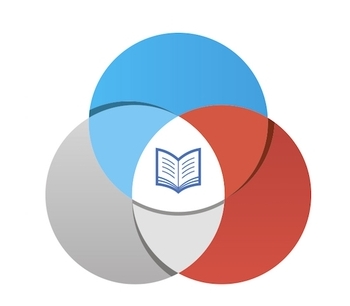 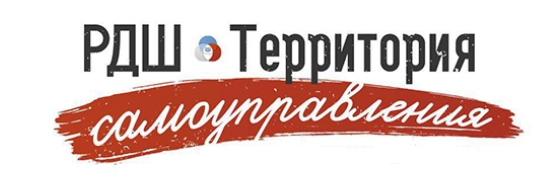 Сроки проведенияУровеньНазваниеНаправлениеОтветственныесентябрьшкольныйШкола реальных делГражданская активностьГиоева Э.Х., зам.директорасентябрьшкольныйДень ЗнанийЛичностное развитиеГиоева Э.Х., зам.директора сентябрьшкольныйВыборы  актива РДШЛичностное развитиеГиоева Э.Х., зам.директора сентябрьрегиональный«Юный доброволец-2017»Гражданская активностьГиоева Э.Х., зам.директора Плиев Арсен сентябрьшкольныйИнформация о деятельности РДШ на сайт школыИнформационно-медийное направлениеГиоева Э.Х., зам.директора Комаева Миланасентябрьшкольный«Мы за чистую школу»Экологическое направлениеГиоева Э.Х., зам.директора Дзукаева ФатимасентябрьшкольныйДень открытых дверей часть 3724 войск Национальной гвардии РФВоенно-патриотическое направлениеГиоева Э.Х., зам.директора Рубаева Л.В.,классный руководительоктябрьшкольныйЧемпионат по легкой атлетикеГражданская активностьГиоева Э.Х., зам.директора актив РДШоктябрьрегиональныйДень пожилого человекаГражданская активностьГиоева Э.Х., зам.директора актив РДШоктябрьшкольныйДень УчителяГражданская активностьГиоева Э.Х.,зам.директора,классные руководители актив РДШоктябрьрегиональныйКвест  «Выживает сильнейший»Гражданская активностьГиоева Э.Х., зам.директора  актив РДШоктябрьшкольныйАкция «Внимание дети»Военно-патриотическое направлениеГиоева Э.Х., зам.директора по ВР, ГИБДД,актив РДШ, ЮИД «Дорожный патруль».